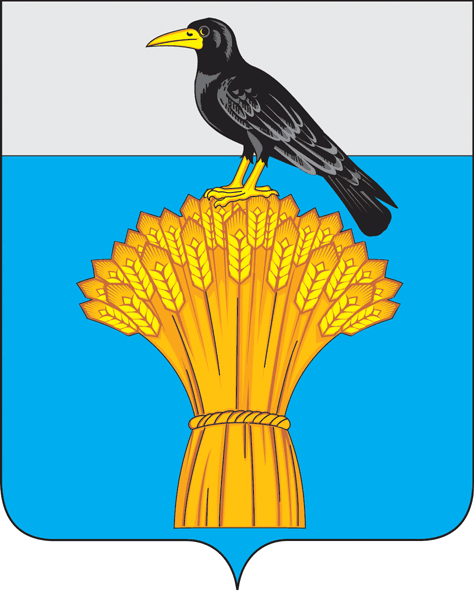  18.10.2022  №  147-рс с.Грачевка	О признании утратившим силу решения Совета депутатов муниципального образования Грачевский район Оренбургской области от 08.08.2018 № 197-рс          В связи с приведением нормативно-правовых актов в соответствие с действующим законодательством, Совет депутатов муниципального образования Грачевский район Оренбургской области РЕШИЛ:Признать утратившим силу решение Совета депутатов муниципального образования Грачевский район Оренбургской области:- от 08.08.2018 № 197-рс «О внесение изменений в решение Совета депутатов муниципального образования Грачевский район Оренбургской области от 27.04.2015 №338-рс».    Контроль за исполнением настоящего решения возложить на постоянную комиссию по бюджетной, налоговой и финансовой политики, предпринимательству и экономическим вопросам.Настоящее решение вступает в силу со дня его опубликования     на официальном информационном сайте администрации муниципального образования Грачевский район Оренбургской области и подлежит размещению на сайте www.право-грачевка.рф.Разослано: отделу по управлению муниципальным имуществом, организационно-правовому отделу, Счетной палатеСОВЕТ ДЕПУТАТОВ МУНИЦИПАЛЬНОГО ОБРАЗОВАНИЯГРАЧЕВСКИЙ  РАЙОН ОРЕНБУРГСКОЙ ОБЛАСТИР Е Ш Е Н И ЕПредседательСовета депутатовГлава районаН. С. КирьяковД.В. Филатов